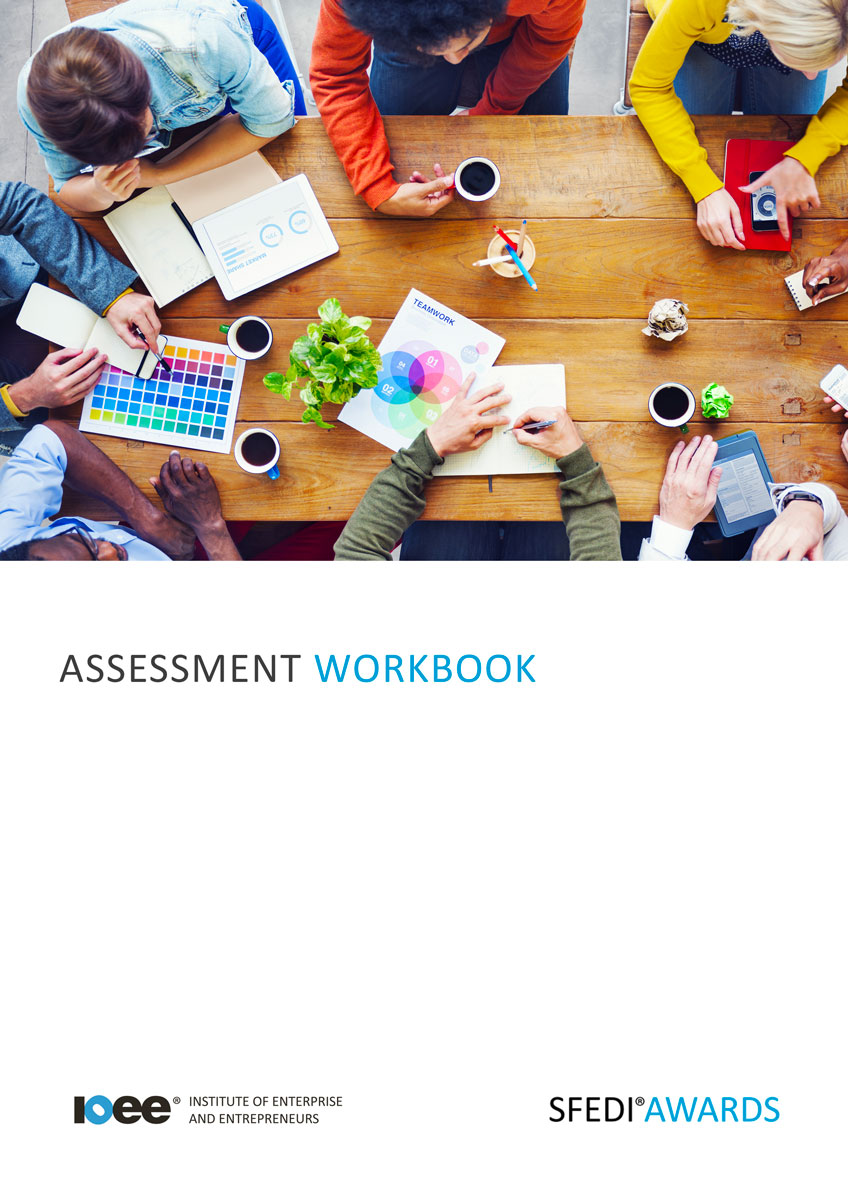 

Understanding Finance in a Business ContextT/503/2964Copyright © 2020 SFEDI Enterprises LtdAll rights reserved. This book or any portion thereof may not be reproduced or used in any manner whatsoever without the express written permission of the publisher (address below).Approved SFEDI Awards centres and learners undertaking a SFEDI Awards qualification may photocopy this document free of charge and/or include a PDF version on its intranet where it is only done so for the purposes of the approved delivery of this qualification.SFEDI Enterprises Ltd t/a SFEDI Awards19 Victoria RoadDarlingtonDL1 5SFwww.sfedigroup.comEvery effort has been made to ensure that the information contained in this publication is true and accurate at the time of publication. However, SFEDI Enterprises t/a SFEDI Awards strives to continually develop and improve our qualifications and, as such, there may be occasions where changes are required. SFEDI Enterprises t/a SFEDI Awards does not accept liability for any loss or damage arising from the use of the information contained within this publication.IntroductionThis workbook has been developed so that you are able to collect and present evidence thatdemonstrates your knowledge and skills in relation to finance within a business.There are different sections that make up this workbook in order to make sure you are able to complete all of the tasks necessary but you will be provided with support as you move along by your Assessor.Further learning materials and support is available through your studying membership of the Institute of Enterprise and Entrepreneurs. If you haven’t yet received your login please speak to your Assessor who will be happy to sort this out for you.This unit contains three learning outcomes and will support you to be able to:Understand ways of financing a new businessUnderstand how finance is managed in a business contextUnderstand how cash flow is managed in a businessThe evidence within this workbook will be assessed by,Assessor Name:and will be quality assured by,Internal Quality Assurer Name:Your Assessor will support you to plan how best to demonstrate your knowledge and skills which may be through the completion of the activities within this workbook or may include additional tasks best suited to you.If any additional tasks are to be completed these will be listed in the table below with target dates forwhich you should try your best to complete each task listed.By signing below you agree to completing the work as detailed above and working with your Assessorto achieve this by the deadlines indicated.Activities 	Activity 1	Using the box below, identify the different types of costs associated with starting a business and indicate whether the cost is essential to starting a business or whether it could be delayed until the business has started in order to control the initial set up costsNow you know the types of costs that would be required to start a business, how could this be financed? Using the table below list the different ways of obtaining the money needed to start a business and the advantages and disadvantages of eachUsing the box below, provide a definition for the terms ‘income’, ‘expenditure’, ‘turnover’ and ‘cash flow’ that would help another person to understand what they meanIncome is…Expenditure is…Turnover is…Cash flow is..
Using the box below, explain the difference between ‘gross’ and ‘net’ profit and the importance ofeach to a business to assist in managing their finances correctlyUsing the table below, identify the different financial records that are used by a business, provide a description of their main features and the importance of the document to the business in managing their finances appropriatelyUsing the box below, describe the factors that can or may affect cash flow within a business. Use examples of industries, eg. hairdressing or construction, to justify your reasonsUsing the box below, describe the different ways a business can monitor its cash flow and how a cash flow forecast can help to guard against any of the fluctuations caused by the factors you have identified in activity 6Cash flow can impact on a business from minor inconveniences through to ultimately causing it to close down and knowing how to manage cash shortfalls is important for all business owners.Using the table below, identify the different ways a business could manage a cash shortfall and theadvantages and disadvantages of eachNow you have completed the activities to demonstrate your knowledge and skills it is time for yourAssessor to map your work against the standards listed below.By doing this they will be making sure that the work you have provided by completing the activitiesmeets the requirements for you to gain your certificate.Your Assessor will provide you with feedback on how you have done and whether any more work maybe required.Learner DeclarationBy signing this declaration you agree that the evidence provided within this workbook has been produced by you and meets the requirements of being authentic, sufficient, valid and current to the standards required.Learner Signature:	Date:Assessor DeclarationBy signing this declaration you agree that you have assessed all of the evidence produced within this workbook and have ensured that the work is that of the learner. You are also declaring that during the learning process you have ensured that the evidence is authentic, sufficient, valid and current to the standards required.Assessor Signature:	Date:IQA Signature (if applicable):	Date:Additional Evidence FormsUse these additional forms in order to record additional evidence for the activities within thisworkbook where additional space is required.Ensure that each piece of evidence entered on these forms is clearly labelled with the correspondingactivity number.SFEDI Awards19 Victoria RoadDarlingtonDL1 5SFcustomerservices@sfediawards.com 0845 224 5928@sfediawardsTaskTarget DateRe-planned Target DateCompletion of the activities included within this workbookLearner Name:Signature:Date:Assessor Name:Signature:Date:Type of costEssential (E) or optional (O)Finance optionAdvantagesDisadvantagesFinancial recordMain featuresImportance to the businessShortfall management optionAdvantagesDisadvantagesAssessment Criterion - The learner can:Activity Number or Reference Number of Additional Activities:Assessor SignedOff (✓/✗):Identify different types of costs associated withstarting a business1Describe different ways of obtaining the moneyneeded to start a business2Define income, expenditure, turnover and cash flow in a business context3Explain the difference between ‘gross’ and ‘net’ profit4Describe the financial records that should be kept bya business5Explain why it is important to keep financial records5Describe the factors that affect cash flow in abusiness6Identify the features of a cash flow statement for abusiness5/7Explain how to manage temporary cash shortfalls to avoid longer term effects on a business8Explain how business cash flow can be monitored7